                           AMBITO TERRITORIALE DI CACCIA N°3 TERNANO – ORVIETANO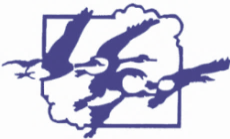 Via C. Guglielmi n°59 – 05100 Terni (TR)Tel. 0744.087515 - 408094                                          mail: atc3@inwind.it - pec: atc3terni@pec.libero.it ALLEGATO “A” - MANIFESTAZIONE DI INTERESSE A PARTECIPARE ALLE SUCCESSIVE PROCEDURE DI AFFIDAMENTO PER LA FORNITURA DI LEPRI PER RIPOPOLAMENTO DELL’ATC3 ANNO 2021ll sottoscritto ____________________________________nato a __________________________(_______) il________________ nella qualità di ________________________________________________ della Ditta _________________________________________________________ con sede legale in ______________ _______________________________ via____________________________________________ n.______ Partita IVA/Codice Fiscale__________________________________________________________ Iscrizione dell’azienda nel Registro Imprese della Camera di Commercio di ___________________________________ N° Registro Imprese:_________________________________________ ed allevamento Lepri sito in Località _______________________________________________________________________________________Chiededi essere ammesso a partecipare alle successive procedure di affidamento per la fornitura di lepri per ripopolamento a scopo faunistico nell’ATC3, presentando la seguente proposta: Dichiaraai sensi del D.P.R. 28 dicembre 2000 n. 445, consapevole delle sanzioni penali previste dall’art. 76 del medesimo decreto per le ipotesi di falsità in atti e dichiarazioni mendaci ivi indicate, l’inesistenza delle cause di esclusione dalla partecipazione a procedure d’appalto elencate nell’art. 80 del D.Lgs. n.50/2016 e di essere in possesso, ai fini dell’ammissione della fornitura, dei requisiti specifici richiesti nell’avviso “MANIFESTAZIONE DI INTERESSE A PARTECIPARE ALLE SUCCESSIVE PROCEDURE DI AFFIDAMENTO PER LA FORNITURA DI LEPRI PER RIPOPOLAMENTO A SCOPO FAUNISTICO NELL’ATC3 ANNO 2021” Dichiara, inoltre,di accettare tutte le clausole di cui al relativo avviso e di essere a conoscenza che, ai sensi e per gli effetti di cui al D.Lgs. n. 196/2003 e ss.mm.ii., i dati personali raccolti saranno trattati, anche con strumenti informatici, esclusivamente nell’ambito del procedimento per il quale la presente dichiarazione viene resa.Si allega: 1) Fotocopia non autenticata di documento di identità in corso di validità;2) Fotocopia delle autorizzazioni dell’allevamento previste dalla normativa vigente; 3) Certificazione sanitaria rilasciata dall’USL ove risultano le condizioni igienico-sanitarie dell’allevamento e      l’integrità delle lepri e l’assenza di patologie;4) Certificato di iscrizione alla Camera di Commercio.Data _______________ 			Timbro e Firma ____________________________________NUMERO LEPRI DISPONIBILI DA FORNIRE  Indicare se si tratta di LEPRI ALLEVATE A CICLO COMPLETO A TERRA (barrare si oppure no)Indicare se si tratta di LEPRI NATE IN GABBIA ED AMBIENTATE A TERRA (barrare ed indicare il mese di messa a terra)PREZZO UNITARIO IN EURO PROPOSTO(IVA esclusa)N°□ SI             □ NO□     Se SI, dal mese di ________________________